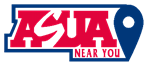 MEETING MINUTE OF ASSOCIATED STUDENTS OF THEUNIVERSITY OF ARIZONA NEAR YOU NETWORKHELD ON FRIDAY, AUGUST 05, 2022 FROM 9:00 AM TO 10:00 AMTHROUGH ZOOM MEETINGSKELLIE KIRSCH CALLED THE MEETING TO ORDER AT 9:03 AM (MST)ROLL CALL-          President- Kellie Kirsch- Present-          Administrative Vice President- Madison “Madzy” LaMonica - Present-          Administrative Assistant- Emily Zgurich - Present-	Kayli Hill – Student Involvement Coordinator - Present- 	Heidi Hopkins - Present- 	Joseph Tromnecky - Executive Vice President - Present- 	Nicholas Kuvik - Treasurer - PresentAPPROVAL OF MINUTES:Approval of meeting minutes from the meeting held on May 6th, May 20th, June 3rd, June 17th, and July 1st of 2022.GENERAL BUSINESSRecording of NYN Orientation VideosPracticed videoCompleted orientation video! Motivational Monday PostsCreate a schedule for Motivational Monday PostsOne student per monthCreate schedule or calendar so we can sign up for a monthVoting on Constitution and By-LawsWork to amend the Constitution, starting with:Article 7 Section 1 and Section 4; Funding and Finances, so we can raise fundsAdding to By-Laws; Article 7 Section 6, adding a section under appointments to let students know there is a period where we’re not in office (when the board transition is occurring)Homework for meeting: everyone go over Constitution and By-Laws of board and look for anything that might be outdated or not currently helping meet needs of our student populationVote to change meeting frequency in constitutionDetermine Meeting Dates for 2022-2023 Academic YearProposed – meeting once a month, or continuing to meet bi-weeklyProposed that one meeting a month could be mandatory and one meeting a month is optionalKeep biweekly schedule for right nowASUANY WebsiteUpdates were submittedWebsite should be up to date, seems to still be updatingUpdate virtual comment box for “contact the board” button on websiteOtherIncrease town hall meetings to two a semester, two in the fall, two in the spring; but decrease the duration of meetings to an hourStaff will be present at town hall meetings to help better address the student populationFor fall semester; proposed meeting in August and proposed meetings in NovemberNeed agenda and it needs to be posted before town hall meetings to give structure for studentsDiscussed recording meetings if a member will be absentNEXT MEETING DATE AND TIMEAugust 19th, 2022 at 9:00 am (MST)Kellie Kirsch adjourned Meeting at 10:06 AM (MST)Minute Submitted by Emily Zgurich